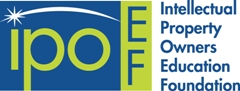 IPO Education Foundation Awards DinnerDecember 8, 2015
Smithsonian American Art Museum & National Portrait GalleryWashington, DC
DONATION FORMName: ________ __________________________________________________________________________________Organization: _____________________________________________________________________________________Address: _________________________________________________________________________________________City, State, Zip, Country:_____________________________________________________________________________Phone: __________________________________________________________________________________________Email (Required for Confirmation):____________________________________________________________________Number of Tickets: ________________________________________________________________________________Total Amount ($250 donation per person):  _____________________________________________________________Name, Organization, City and State of Additional Ticket Holders: (Required for Name Badges)1._______________________________________________________________________________________________2. _______________________________________________________________________________________________3. _______________________________________________________________________________________________4. _______________________________________________________________________________________________5. _______________________________________________________________________________________________Method of PaymentIs this donation on behalf of you or your organization? (required) _____________________________________________ Credit Card Information
Credit Card Number _____________________________________________Exp. Date_____________________________ Send me an invoice Return completed form to meetings@ipo.org. 